ＥＳＤＧｓ通信144号　「ＥＳＤ、ＳＤＧｓ」について解説せよ　皆様、いつもお世話になっております。手島利夫です。今年度の講演等も３月２５日の一件を残すのみとなり、ほっとしているところです。校長時代には、今ころには卒業証書への名前書きをしたり、通知書所見の下書きを読んだり、次年度の学年構成を考えたりしていました。残念ながら今年も変則的な卒業式になりそうですね。月刊『教職研修』の1月号で特集「持続可能な社会における持続可能な学校」　に原稿　10-135-2.pdf (esd-tejima.com) を掲載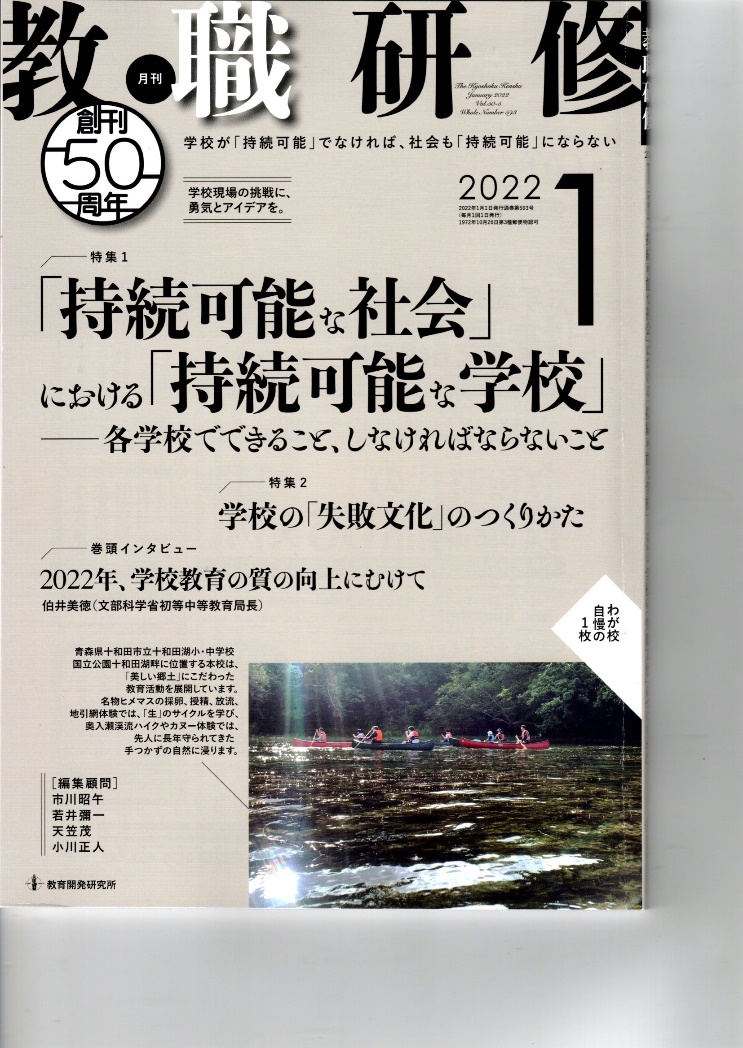 していただきましたが、今回は同誌で４月から始まる「気になる教育関連用語解説」（新連載）の第1回で、「ＥＳＤ、ＳＤＧｓ」について６００文字程度の解説をさせていただけることになりました。　皆様でしたら、読者に向けてどのような解説をなさいますか。一般的には、「ＳＤＧｓとは、２０１５年の国連サミットにおいて加盟国の全会一致で採択された『２０３０年までに持続可能でより良い世界を実現するための１７の目標と１６９のめあて』のことです。またＥＳＤは、その持続可能な世界の実現に向けた「教育」のことで、・・・」このようなことを書くかもしれません。しかし、相当に短縮したはずなのに、あっという間に残りは５００文字を切っています。また、なんだか、中学生か高校生がインターネットで調べて、まとめたような文ですね。このタイプの解説文でしたら、○○省のえらい方や大学の先生方のほうが私よりもずっと分かり易くまとめてくださることと思います。　それにも関わらず、私に求めてくださっているのは、それとは少し違って、私自身が歩んできたＥＳＤやＳＤＧｓの道のりを踏まえ、読んでくださった方の教育観に何らかの影響を与えるような、生きた解説が求められているのではないかと思いが到りました。皆様でしたら、どのような文になりそうですか。差し支えなければ、そっと教えていただけるとうれしいなと思います。私の方は、昨夜、それまでの資料を投げ捨てて、白紙に向かって書き直し、発送いたしました。でも、今ここで公表してしまっては「教職研修」様のご迷惑になるとも思いますし、皆様の思考を停止させることにもなりそうです。３月末に発行される月刊『教職研修』の４月号をお楽しみになさってください。機会があればこのＥＳＤＧｓ通信でもご紹介したいと思います。※　１月頃にご紹介した理論社様の「ＳＤＧｓ実践ナビ」　①地球環境を守りたい！　②すべての人を大切にしたい！　③平和とパートナーシップをかなえたい！が３巻そろいました。各校の実践が共有され、全国で豊かな学びに発展してくださることを期待しております。ご協力くださった各校の先生方、関係者の皆様、素敵な実践をありがとうございました。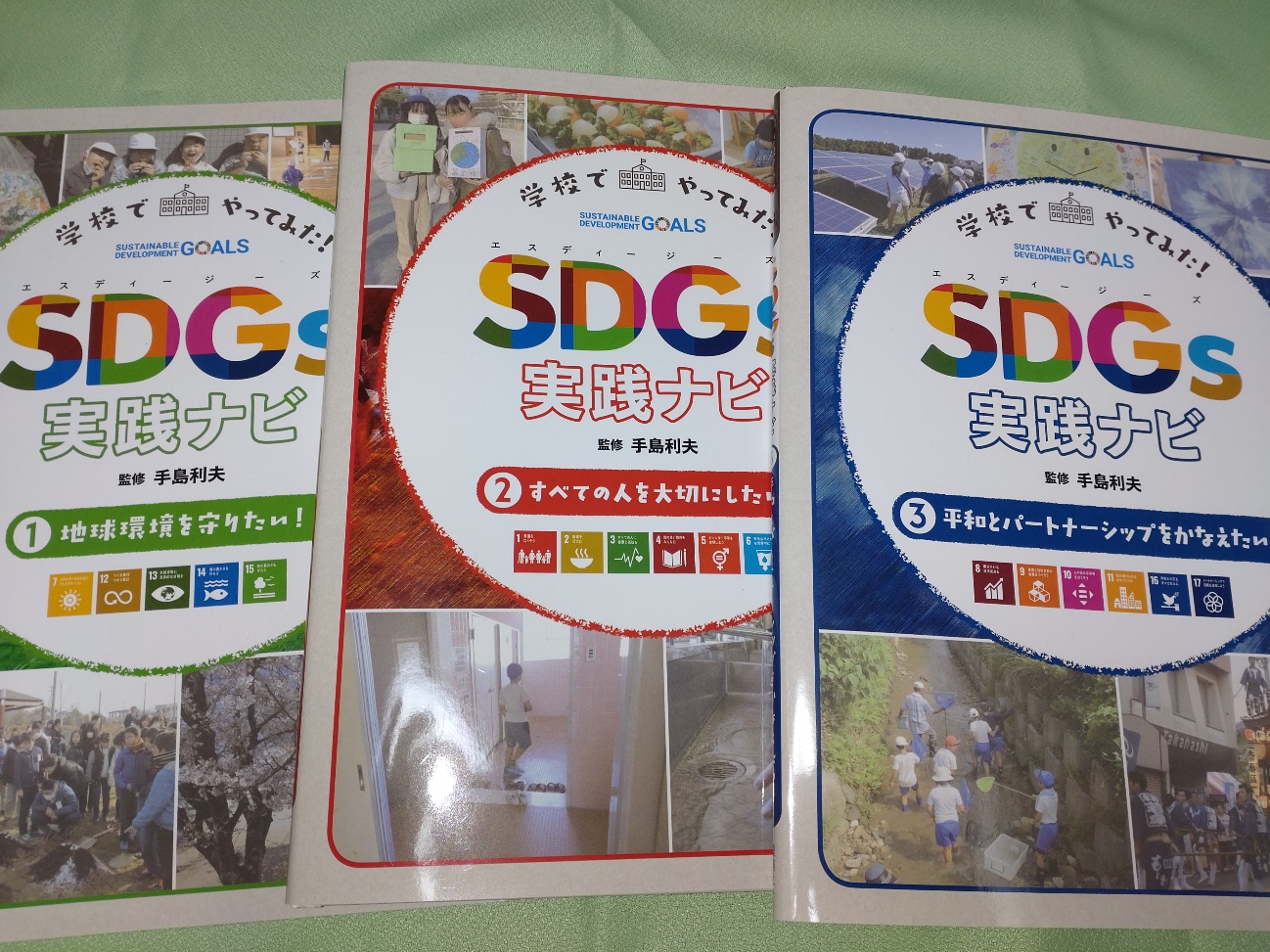 　今後ともＥＳＤＧｓ通信によろしくご指導をいただけますよう、お願いいたします。「ＥＳＤ・ＳＤＧｓ推進研究室」　手島利夫URL=https://www.esd-tejima.com/　　 　　　　　事務所：〒130-0025　東京都墨田区千歳１－５－１０　　　　　　　 ☏＝  03-3633-1639　 090-9399-0891　　　         Ｍａｉｌ＝contact@esdtejima.com ＊＊＊＊＊＊＊＊＊＊＊＊＊＊＊＊＊＊＊＊＊＊＊＊＊＊＊＊＊＊＊＊